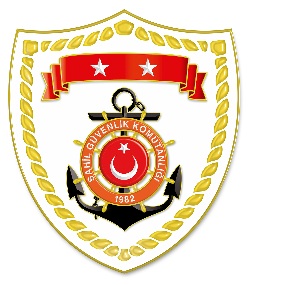 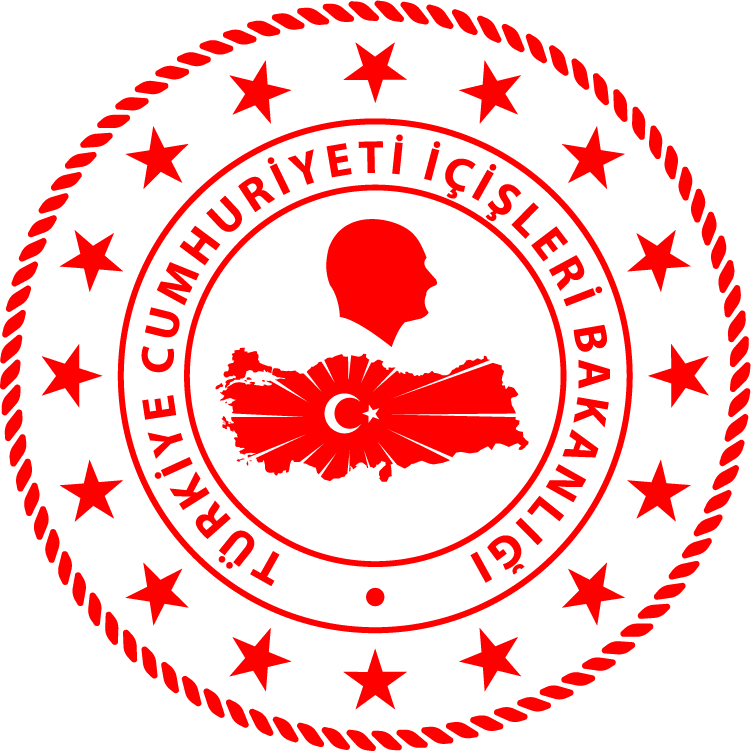 SG Ege Deniz Bölge KomutanlığıPaylaşılan veriler deniz yoluyla yapılan düzensiz göç olayları esnasında tutulan kayıtları içermektedir. Genel istatistiki verilere goc.gov.tr/duzensiz-goc-istatistikler linkinden ulaşılabilir.S.NoTARİHMEVKİ VE SAATDÜZENSİZ GÖÇ VASITASIYAKALANAN TOPLAM DÜZENSİZ GÖÇMEN KAÇAKÇISI/ŞÜPHELİKURTARILAN TOPLAM ŞAHIS SAYISIBEYANLARINA GÖRE KURTARILAN/YAKALANAN
 DÜZENSİZ GÖÇMEN/ŞAHIS UYRUKLARI126 Nisan 2024İZMİR/Seferihisar02.55Lastik Bot-1514 Afganistan, 1 İran (1’i Çocuk)226 Nisan 2024İZMİR/Dikili08.00Lastik Bot-1911 Afganistan, 5 Yemen, 1 Suriye, 1 Sudan, 1 Somali (6’sı Çocuk)